SOMMARIOSOMMARIO	1COMUNICAZIONI DELLA F.I.G.C.	1COMUNICAZIONI DELLA L.N.D.	1COMUNICAZIONI DEL COMITATO REGIONALE	1Modifiche al programma gare del 10/09/2023	3PROGRAMMA GARE	3COMUNICAZIONI DELLA F.I.G.C.COMUNICAZIONI DELLA L.N.D.CU N. 120 DEL 01.09.2023 LNDSi pubblica in allegato il C.U. in.epigrafe contenente i nominativi delle Società vincenti il Premio di valorizzazione dei giovani calciatori nei campionati maschili di Eccellenza e Promozione relativi alla stagione sportiva 2022/2023.COMUNICAZIONI DEL COMITATO REGIONALECALENDARI CAMPIONATI 2023-2024Si allegano al presente Comunicato Ufficiale i calendari relativi al seguente campionato 2023-2024:CAMPIONATO REGIONALE PRIMA CATEGORIA Gironi A, B, C, D.VARIAZIONI AL CALENDARIOCAMPIONATO ECCELLENZASSDRL MONTURANO CALCIO disputerà le gare interne sul campo sportivo “San Claudio” dii Campiglione di Fermo con inizio alle ore 14,30 (domenica)CAMPIONATO PROMOZIONEA.S.D.  VILLA S.MARTINO disputerà le gare interne sul campo sportivo di Muraglia di Pesaro, via Garrone   A.S.D.  ELPIDIENSE CASCINARE disputerà le gare interne con inizio alle ore 15,00 (sabato)SOCIETA’ INATTIVELe sottonotate società hanno comunicato l’inattività a partire dalla stagione sportiva 2023/2024Matr. 81545 		A.S.D. L ALTRO SPORT CALCIO A 5	FermoMatr. 81561 		A.S.D. ORSINI MONTICELLI CALCIO	Ascoli PicenoVisto l’art.16 commi 1) e 2) N.O.I.F. si propongono alla Presidenza Federale per la radiazione dai ruoli.Ai sensi dell’art. 110 p.1) delle N.O.I.F. i calciatori tesserati per le suddetta Società sono svincolati d’autorità dalla data del presente comunicato ufficiale.AFFILIAZIONILa F.I.G.C. ha ratificato le seguenti domande:matr. 962248		CARIMA CALCIO A.S.D.		MacerataANNULLAMENTO TESSERAMENTI ANNUALIViste le richieste di annullamento presentate dagli esercenti attività genitoriale ed il consenso delle società di appartenenza, considerato che non è ancora iniziata l’attività riservata alla categoria di appartenenza, si procede all’annullamento dei seguenti tesseramenti annuali ai sensi delle vigenti disposizioni federali:TAGLIATESTA GIACOMO	nato 19.09.2008	A.S.D. AMICI DEL CENTROSOCIO SP.PASCALI LEONARDO   	nato 05.01.2010	SSDARL CALCIO ATLETICO ASCOLIAUTORIZZAZIONE TORNEIIl Comitato Regionale Marche ha autorizzato l’effettuazione dei sottonotati Tornei organizzati dalle Società sportive, approvandone i regolamenti:TORNEI S.G.S.Denominazione Torneo: 	1° TORNEO PARMA ACADEMYPeriodo di svolgimento:	10.09.2023Categoria:	Esordienti 1° annoCarattere 	Regionale Organizzazione:	A.S.D. GABICCE GRADARADenominazione Torneo: 	3° MEMORIAL “MARCELLO URBINELLI”Periodo di svolgimento:	17.09.2023Categoria:	Giovanissimi U15 Carattere 	Regionale Organizzazione:	U.S. FERMIGNANESE 1923Modifiche al programma gare del 10/09/2023CAMPIONATO PROMOZIONEVisti gli accordi societari intervenuiti la gara VISMARA 2008/I.L. BARBARA MONSERRA del 09.09.2023 viene disputata sul campo sportivo “Supplementare Benelli” di Pesaro, via Largo Baccelli.Visti gli accordi societari intervenuti la gara TRODICA/CLUENTINA CALCIO del 09.09.2023 viene disputata sul campo sportivo comunale “San Francesco” di Trodica di Morrovale con inizio alle ore 15,30.PROGRAMMA GAREECCELLENZAGIRONE A - 1 GiornataPROMOZIONEGIRONE A - 1 GiornataGIRONE B - 1 GiornataPubblicato in Ancona ed affisso all’albo del Comitato Regionale Marche il 06/09/2023.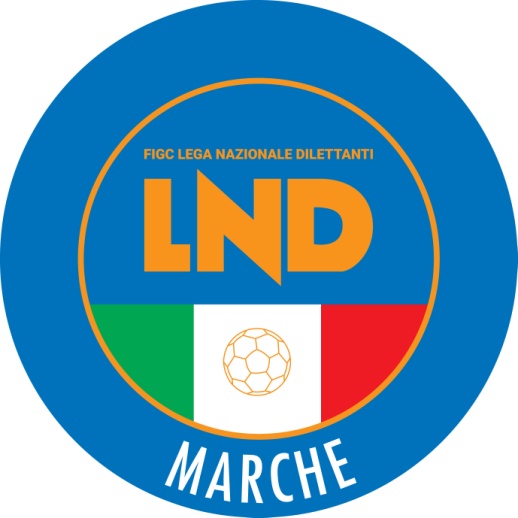 Federazione Italiana Giuoco CalcioLega Nazionale DilettantiCOMITATO REGIONALE MARCHEVia Schiavoni, snc - 60131 ANCONACENTRALINO: 071 285601 - FAX: 071 28560403  sito internet: www.figcmarche.it                          e-mail: crlnd.marche01@figc.itpec: marche@pec.figcmarche.itStagione Sportiva 2023/2024Comunicato Ufficiale N° 29 del 06/09/2023Stagione Sportiva 2023/2024Comunicato Ufficiale N° 29 del 06/09/2023Squadra 1Squadra 2A/RData/OraImpiantoLocalita' ImpiantoIndirizzo ImpiantoATLETICO AZZURRA COLLIMONTURANO CALCIOA10/09/2023 15:30144 COMUNALE COLLE VACCAROCOLLI DEL TRONTOVIA COLLE VACCAROCIVITANOVESE CALCIOLMV URBINO CALCIOA10/09/2023 15:30275 "POLISPORTIVO COMUNALE"CIVITANOVA MARCHECORSO GARIBALDIK SPORT MONTECCHIO GALLOCASTELFIDARDO S.S.D. ARLA10/09/2023 15:30473 COMUNALE "SPADONI" MONTECCHIOVALLEFOGLIAVIA MAZZINI, 51M.C.C. MONTEGRANARO SSDRLMONTEFANO CALCIO A R.L.A10/09/2023 15:30187 STADIO COMUNALE "LA CROCE"MONTEGRANAROVIA LA CROCEMONTEGIORGIO CALCIO A.R.LJESIA10/09/2023 15:30185 COMUNALE "G.TAMBURRINI"MONTEGIORGIOCONTRADA PIANARELLES.S. MACERATESE 1922CHIESANUOVA A.S.D.A10/09/2023 15:00292 "HELVIA RECINA"MACERATAVIA DEI VELINISANGIUSTESE VPTOLENTINO 1919 SSDARLA10/09/2023 15:30314 COMUNALE VILLA SAN FILIPPOMONTE SAN GIUSTOVIA MAGELLANO - V.S. FILIPPOURBANIA CALCIOOSIMANAA10/09/2023 15:30497 COMUNALE PRINCIPALEURBANIAVIA CAMPO SPORTIVOSquadra 1Squadra 2A/RData/OraImpiantoLocalita' ImpiantoIndirizzo ImpiantoATLETICO MONDOLFOMAROTTAOSIMOSTAZIONE C.D.A09/09/2023 15:30431 COMUNALE "LONGARINI-LUCCHETTI"MONDOLFOVIA DELLO SPORTCASTELFRETTESE A.S.D.VALFOGLIAA09/09/2023 15:3040 COMUNALE "FIORETTI"FALCONARA MARITTIMAVIA TOMMASI - CASTELFERRETTIMOIE VALLESINA A.S.D.UNIONE CALCIO PERGOLESEA09/09/2023 15:3055 COMUNALE "PIERUCCI"MAIOLATI SPONTINIVIA MANZONIU.S. FERMIGNANESE 1923MARINA CALCIOA09/09/2023 15:30411 COMUNALE PRINCIPALEFERMIGNANOVIA ANDREA COSTAVILLA S.MARTINOPORTUALI CALCIO ANCONAA09/09/2023 14:30456 COMUNALE MURAGLIAPESAROVIA GARRONEVISMARA 2008I.L. BARBARA MONSERRAA09/09/2023 15:30455 SUPPLEMENTARE "BENELLI"PESAROLARGO BACELLIBIAGIO NAZZAROGABICCE GRADARAA10/09/2023 15:3029 COMUNALECHIARAVALLEVIA PUCCINI 29FABRIANO CERRETOS.ORSO 1980A10/09/2023 15:3033 STADIO COMUNALE "M.AGHETONI"FABRIANOP.LE V.UGO PETRUIOSquadra 1Squadra 2A/RData/OraImpiantoLocalita' ImpiantoIndirizzo ImpiantoAPPIGNANESEATL. CALCIO P.S. ELPIDIOA09/09/2023 15:30261 COMUNALEAPPIGNANOVIA IMPIANTI SPORTIVIATLETICO CENTOBUCHIRAPAGNANOA09/09/2023 15:307097 COMUNALE "TOMMOLINI"MARTINSICUROVIA DELLO SPORTAURORA TREIAELPIDIENSE CASCINAREA09/09/2023 15:30352 COMUNALE "LEONARDO CAPPONI"TREIAVIA CAMPO SPORTIVOCASETTE VERDINIVIGOR CASTELFIDARDO-O ASDA09/09/2023 15:30328 "NELLO CROCETTI" C. VERDINIPOLLENZAVIA FALCONE FZ.CASETTE VERDINIMONTICELLI CALCIO S.R.L.POTENZA PICENAA09/09/2023 14:30134 COM. "DON MAURO BARTOLINI"ASCOLI PICENOFRAZ. MONTICELLISANGIORGESE M.RUBBIANESECALCIO CORRIDONIAA09/09/2023 15:00207 NUOVO COMUNALEPORTO SAN GIORGIOVIA G. D'ANNUNZIO 2TRODICACLUENTINA CALCIOA09/09/2023 15:30319 "SAN FRANCESCO"MORROVALLEPIAZZA GIOVANNI XXIIIPALMENSE SSDARLMATELICA CALCIO 1921 ASDA10/09/2023 15:30158 "ILARIO E ORLANDO STANGHETTA"FERMOFRAZ. MARINA PALMENSEIl Segretario(Angelo Castellana)Il Presidente(Ivo Panichi)